ПРОЕКТ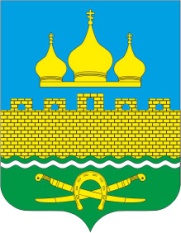 РОССИЙСКАЯ ФЕДЕРАЦИЯРОСТОВСКАЯ ОБЛАСТЬ  НЕКЛИНОВСКИЙ РАЙОНМУНИЦИПАЛЬНОЕ ОБРАЗОВАНИЕ «ТРОИЦКОЕ СЕЛЬСКОЕ ПОСЕЛЕНИЕ»АДМИНИСТРАЦИЯ ТРОИЦКОГО СЕЛЬСКОГО ПОСЕЛЕНИЯПОСТАНОВЛЕНИЕот __________№ __с. ТроицкоеОб утверждении годового отчета о реализациимуниципальной программы Троицкого сельского поселения«Меры по противодействию злоупотребления наркотиками и профилактике правонарушений в Троицком сельском поселении»за 2022 годВ соответствии с постановлением Администрации Троицкого сельского поселения от 15.03.2018г. № 36 «Об утверждении Порядка разработки, реализации и оценки эффективности муниципальных программ Троицкого сельского поселения», распоряжением Администрации Троицкого сельского поселения от 16.03.2018г № 37 «Об утверждении Методических указаний по разработке и реализации муниципальных программ Троицкого сельского поселения», Администрация Троицкого сельского поселенияПОСТАНОВЛЯЕТ:1. Утвердить  годовой отчет о реализации муниципальной программы Троицкого сельского поселения «Меры по противодействию злоупотребления наркотиками и профилактике правонарушений в Троицком сельском поселении» за 2022 год, утвержденной постановлением Администрации Троицкого сельского поселения от 15.10.2019г № 108,  согласно приложению.2. Настоящее постановление вступает в силу с момента его официального опубликования.3. Контроль за выполнением постановления оставляю за собой.Глава АдминистрацииТроицкого сельского поселения			                        О.Н. ГуринаПриложениек постановлению АдминистрацииТроицкого сельского поселенияот ______________. № ___Отчето реализации муниципальной программыТроицкого сельского поселения «Меры по противодействию злоупотребления наркотиками и профилактике правонарушений в Троицком сельском поселении» за 2022 годРаздел 1. Конкретные результаты, достигнутые за 2022 годВ целях создания условий для повышения качества и результативности реализуемых мер по охране общественного порядка, снижение уровня преступности, противодействию терроризму и экстремизму, формирование антикоррупционного общественного мнения и нетерпимости к коррупционному поведению в рамках реализации муниципальной программы Троицкого сельского поселения  «Меры по противодействию злоупотребления наркотиками и профилактике правонарушений в Троицком сельском поселении», утвержденной распоряжением Администрации Троицкого сельского поселения от 15 октября 2019г № 108(далее – муниципальная программа), ответственным исполнителем и участниками муниципальной программы в 2022 году реализован комплекс мероприятий, в результате которых:- активизирована антикоррупционная пропаганда, в том числе через средства массовой информации;- обеспечен доступ граждан, общественных объединений и средств массовой информации к информации о деятельности органов исполнительной власти;- осуществлялся комплекс мероприятий, направленных на устранение необоснованных запретов и ограничений в области предпринимательской деятельности.Раздел 2. Результаты реализации основных мероприятий, приоритетных основных мероприятий и/или приоритетных проектах (программа), а также сведения о достижении контрольных событий муниципальной программыДостижению результатов в 2022 году способствовала реализация ответственным исполнителем, соисполнителем и участниками муниципальной программы основных мероприятий, приоритетных основных мероприятий.Все запланированные в отчетном периоде основные мероприятия подпрограмм выполнялись согласно Плану реализации муниципальной программы Троицкого сельского поселения «Меры по противодействию злоупотребления наркотиками и профилактике правонарушений в Троицком сельском поселении» за 2022 год (далее – План реализации). В рамках подпрограммы 1 «Профилактика правонарушений в Троицком сельском поселении», мероприятия не запланированы.В рамках подпрограммы 2 «Профилактика экстремизма и терроризма в Троицком сельском поселении», предусмотрено выполнение основного мероприятия 2.1 «Мероприятия по монтажу системы видеонаблюдения в здании Администрации с/п», выполнено в полном объеме. При реализации данного мероприятия было обеспечено усиление антитеррористической защищенности объектов.В рамках подпрограммы 3 «Комплексные меры противодействия злоупотреблению наркотиками и их незаконному обороту» приняты меры по устранению условий, способствующих распространению наркомании.Сведения о выполнении основных мероприятий, приоритетных основных мероприятий, а также контрольных событий муниципальной программы приведены в приложении № 1 к отчету о реализации муниципальной программы.Раздел 3. Анализ факторов, повлиявших на ход реализации муниципальной программыФакторов, повлиявших на ход реализации муниципальной программы в отчетном периоде, не зафиксировано.Раздел 4. Сведения об использовании бюджетных ассигнований на реализацию муниципальной программы   На реализацию муниципальной программы в 2021 году предусмотрено 13,4  тыс.рублей. Фактическое освоение средств муниципальной программы по итогам 2022 года составило 13,4  тыс.рублей, или 100%. Сведения об использовании бюджетных ассигнований и внебюджетных средств на реализацию муниципальной программы за 2020 год приведены в приложении № 2 к отчету о реализации муниципальной программы.Раздел 5. Сведения о достижении значений показателей муниципальной программы, подпрограмм муниципальной программы за 2022 годМуниципальной программой и подпрограммами муниципальными программы предусмотрено 2 показателя, по 2 из которых фактически значения соответствуют плановым.из 1 показателей подпрограммы 1 достигли планового значения 1 показателя;из 2 показателей подпрограммы 2 достигли планового значения 2 показателя. Сведения о достижении значений показателей муниципальной программы, подпрограмм муниципальной программы с обоснованием отклонений по показателям приведены в приложении № 3 к отчету о реализации муниципальной программы. Раздел 6. Результаты оценки эффективности реализации муниципальной программыЭффективность муниципальной программы определяется на основании степени выполнения целевых показателей, основных мероприятий и оценки бюджетной эффективности муниципальной программы.1. Степень достижения целевых показателей муниципальной программы, подпрограмм муниципальной программы:степень достижения целевого показателя 1 – 1;степень достижения целевого показателя 2 – 1;степень достижения целевого показателя 1.1 – 1;степень достижения целевого показателя 2.1 – 1;степень достижения целевого показателя 2.2 – 1;Суммарная оценка степени достижения целевых показателей муниципальной программы составляет 1, что характеризует высокий уровень эффективности реализации муниципальной программы по степени достижения целевых показателей.2. Степень реализации основных мероприятий, приоритетных основных мероприятий и мероприятий ведомственных целевых программ, финансируемых за счет всех источников финансирования, оценивается как доля основных мероприятий, приоритетных основных мероприятий и мероприятий ведомственных целевых программ, выполненных в полном объеме.Степень реализации основных мероприятий, приоритетных основных мероприятий и мероприятий ведомственных целевых программ, составляет 1, что характеризует высокий уровень эффективности реализации муниципальной программы по степени реализации основных мероприятий, приоритетных основных мероприятий и мероприятий ведомственных целевых программ.3. Бюджетная эффективность реализации Программы рассчитывается в несколько этапов.3.1. Степень реализации основных мероприятий, приоритетных основных мероприятий и мероприятий ведомственных целевых программ,  финансируемых за счет средств бюджета района, безвозмездных поступлений в бюджет поселения, оценивается как доля мероприятий, выполненных в полном объеме.Степень реализации основных мероприятий, приоритетных основных мероприятий и мероприятий ведомственных целевых программ, муниципальной программы составляет 1.3.2. Степень соответствия запланированному уровню расходов за счет средств бюджета поселения, безвозмездных поступлений в бюджет поселения оценивается как отношение фактически произведенных в отчетном году бюджетных расходов на реализацию муниципальной программы к их плановым значениям.Степень соответствия запланированному уровню расходов:13,4 тыс. рублей / 13,4 тыс. рублей = 1.3.3. Эффективность использования средств бюджета поселения рассчитывается как отношение степени реализации основных мероприятий, приоритетных основных мероприятий и мероприятий ведомственных целевых программ к степени соответствия запланированному уровню расходов за счет средств бюджета поселения, безвозмездных поступлений в бюджет поселения.Эффективность использования финансовых ресурсов на реализацию муниципальной программы:1/1 = 1, в связи с чем бюджетная эффективность реализации муниципальной программы является высокой.Уровень реализации муниципальной Программы в целом:1 х 0,5 + 1 х 0,3 + 1 х 0,2 = 1, в связи с чем уровень реализации муниципальной программы является высокий.В данном разделе также указывается следующая информация:о возникновении экономии бюджетных ассигнований на реализацию основных мероприятий, приоритетных основных мероприятий муниципальной программы в отчетном году;о соблюдении условий софинансирования расходных обязательств Троицкого сельского поселения при реализации основных мероприятий, приоритетных основных мероприятий муниципальной программы в отчетном году;о соблюдении условий софинансирования расходных обязательств муниципальных образований Троицкого сельского поселения при реализации основных мероприятий, приоритетных основных муниципальной программы в отчетном году;о расходах за счет средств, полученных от предпринимательской и иной приносящей доход деятельности, бюджетных и автономных учреждений Троицкого сельского поселения в отчетном году.Раздел 7. Предложения по дальнейшей реализации муниципальной программыВ ходе анализа и мониторинга исполнения плана реализации муниципальной программы установлено, что основные мероприятия со сроками реализации в отчетном периоде исполнены в указанные сроки, остальные – осуществляются на постоянной основе. Факты невыполнения основных мероприятий в установленные сроки отсутствуют. Принятие дополнительных мер по реализации и корректировке основных мероприятий не требуется.Приложение 1 к отчету о реализации муниципальной программыТаблица 11СВЕДЕНИЯо выполнении основных мероприятий, приоритетных основных мероприятий, мероприятий ведомственных целевых программ, а также контрольных событий муниципальной программы за 2022 г.<1> В целях оптимизации содержания информации в графе 2 допускается использование аббревиатур, например: муниципальная программа – МП, основное мероприятие  – ОМ, приоритетное основное мероприятие – ПОМ.Приложение 2 к отчету о реализации муниципальной программы	Таблица 12СВЕДЕНИЯоб использовании бюджетных ассигнований и внебюджетных средств на реализацию муниципальной программы за 2022 г.<1> В соответствии с бюджетной отчетностью на 1 января текущего финансового года.<2> Включается в приложение при наличии средств.<3> По основным мероприятиям, приоритетным основным мероприятиям и мероприятиям ведомственных целевых программ в графе 3 «Объем расходов (тыс. рублей), предусмотренных муниципальной программой» сумма должна соответствовать данным Таблицы 6.<4> В целях оптимизации содержания информации в графе 1 допускается использование аббревиатур, например: муниципальная программа – МП, основное мероприятие  – ОМ, приоритетное основное мероприятие – ПОМ.Приложение 3 к отчету о реализации муниципальной программыТаблица 13СВЕДЕНИЯо достижении значений показателей <1>  Приводится фактическое значение показателя за год, предшествующий отчетному.№ п/пНомер и наименование  <1>Ответственный   исполнитель, соисполнитель, участник   (должность/ ФИО)Плановый срок окончания реализацииФактический срокФактический срокРезультатыРезультатыПричины не реализации/ реализации не в полном объеме№ п/пНомер и наименование  <1>Ответственный   исполнитель, соисполнитель, участник   (должность/ ФИО)Плановый срок окончания реализацииначала реализацииокончания реализациизапланированныедостигнутыеПричины не реализации/ реализации не в полном объеме123456789Подпрограмма 1«Профилактика правонарушений в Троицком сельском поселении»Ведущий специалист Быстрая М.ПХХХОсновное мероприятие 1.1.Страхование добровольной народной дружиныВедущий специалист Быстрая М.П---Подпрограмма 2 «Профилактика экстремизма и терроризма в Троицком сельском поселении»Ведущий специалист Быстрая М.П01.01.202231.12.202201.01.2022Основное мероприятие 2.1Мероприятия по монтажу системы видеонаблюдения в здании Администрации с/пВедущий специалист Быстрая М.ПВесь период01.01.202231.12.2022Заключен контракт по монтажу системы видеонаблюдения в здании Администрации с/пвыполненоОсновное мероприятие 2.2.Информационно-пропагандистское противодействие экстремизму и терроризмуВедущий специалист Быстрая М.ПВесь период01.01.202231.12.2022Гармонизация межэтичных и межкультурных отношений среди населениявыполненоПодпрограмма 3«Комплексные меры противодействия злоупотреблению наркотиками и их незаконному оборотуВедущий специалист Быстрая М.ПВесь период01.01.202231.12.2022выполненоОсновное мероприятие 3.1Проведение массовых мероприятий по пропаганде здорового образа жизниВедущий специалист Быстрая М.ПВесь период01.01.202231.12.2022Формирование эффективной муниципальной политики на территории поселения в сфере  противодействия незаконному  обороту наркотический средстввыполненоОсновное мероприятие 3.2Организация печатных публикаций, направленных на пропаганду антинаркотического мировоззренияВедущий специалист Быстрая М.ПВесь период01.01.202231.12.2022--Основное мероприятие 3.3Организация и проведение профилактических мероприятий с детьми, оказавшимися в трудной жизненной ситуации, принятие мер по устранению условий, способствующих распространению наркомании.Ведущий специалист Быстрая М.ПВесь период01.01.202231.12.2022приняты меры по устранению условий, способствующих распространению наркомании.выполненоОсновное мероприятие 3.4. Ликвидация местной сырьевой базы для изготовления и производства наркотиков растительного происхождения, оказание содействия правоохранительным органам в противодействии незаконному обороту наркотиковВедущий специалист Быстрая М.ПВесь период01.01.202231.12.2022Наименование муниципальной программы, подпрограммы, основного мероприятияИсточники финансированияОбъем расходов (тыс. рублей), предусмотренныхОбъем расходов (тыс. рублей), предусмотренныхФактические  расходы (тыс. рублей),<1> Наименование муниципальной программы, подпрограммы, основного мероприятияИсточники финансированиямуниципальной программой сводной бюджетной росписьюФактические  расходы (тыс. рублей),<1> 12345Муниципальная программа    «Меры по противодействию злоупотребления наркотиками и профилактике правонарушений в Троицком сельском поселении»Всего13,413,413,4Муниципальная программа    «Меры по противодействию злоупотребления наркотиками и профилактике правонарушений в Троицком сельском поселении» бюджет поселения13,413,413,4Муниципальная программа    «Меры по противодействию злоупотребления наркотиками и профилактике правонарушений в Троицком сельском поселении»в том числе за счет средств:Муниципальная программа    «Меры по противодействию злоупотребления наркотиками и профилактике правонарушений в Троицком сельском поселении»- федерального бюджета0,00,00,0Муниципальная программа    «Меры по противодействию злоупотребления наркотиками и профилактике правонарушений в Троицком сельском поселении»- областного бюджета0,00,00,0Муниципальная программа    «Меры по противодействию злоупотребления наркотиками и профилактике правонарушений в Троицком сельском поселении»внебюджетные источники0,0Х0,0Подпрограмма 1. «Профилактика правонарушений в Троицком сельском поселении»Всего1,81,81,8Подпрограмма 1. «Профилактика правонарушений в Троицком сельском поселении» бюджет поселения1,81,81,8Подпрограмма 1. «Профилактика правонарушений в Троицком сельском поселении»в том числе за счет средств:Подпрограмма 1. «Профилактика правонарушений в Троицком сельском поселении»- федерального бюджета0,00,00,0Подпрограмма 1. «Профилактика правонарушений в Троицком сельском поселении»- областного бюджета0,00,00,0Подпрограмма 1. «Профилактика правонарушений в Троицком сельском поселении»внебюджетные источники0,0Х0,0Основное мероприятие 1.1.Страхование добровольной народной дружиныВсего0,00,00,0Основное мероприятие 1.1.Страхование добровольной народной дружины бюджет поселения0,00,00,0Основное мероприятие 1.1.Страхование добровольной народной дружиныв том числе за счет средств:Основное мероприятие 1.1.Страхование добровольной народной дружины- федерального бюджета0,00,00,0Основное мероприятие 1.1.Страхование добровольной народной дружины- областного бюджета0,00,00,0Основное мероприятие 1.1.Страхование добровольной народной дружинывнебюджетные источники0,0Х0,0Подпрограмма 2. «Профилактика экстремизма и терроризма в Троицком сельском поселении»Всего13,413,413,4Подпрограмма 2. «Профилактика экстремизма и терроризма в Троицком сельском поселении» бюджет поселения13,413,413,4Подпрограмма 2. «Профилактика экстремизма и терроризма в Троицком сельском поселении»в том числе за счет средств:Подпрограмма 2. «Профилактика экстремизма и терроризма в Троицком сельском поселении»- областного бюджета0,00,00,0Подпрограмма 2. «Профилактика экстремизма и терроризма в Троицком сельском поселении» - федерального бюджета0,00,00,0Подпрограмма 2. «Профилактика экстремизма и терроризма в Троицком сельском поселении»внебюджетные источники0,0Х0,0Основное мероприятие 2.1Мероприятия по монтажу системы видеонаблюдения в здании Администрации с/пВсего13,413,413,4Основное мероприятие 2.1Мероприятия по монтажу системы видеонаблюдения в здании Администрации с/п бюджет поселения13,413,413,4Основное мероприятие 2.1Мероприятия по монтажу системы видеонаблюдения в здании Администрации с/пв том числе за счет средств:Основное мероприятие 2.1Мероприятия по монтажу системы видеонаблюдения в здании Администрации с/п- областного бюджета0,00,00,0Основное мероприятие 2.1Мероприятия по монтажу системы видеонаблюдения в здании Администрации с/п - федерального бюджета0,00,00,0Основное мероприятие 2.1Мероприятия по монтажу системы видеонаблюдения в здании Администрации с/пвнебюджетные источники0,0Х0,0№ п/пНомер и наименование ЕдиницаизмеренияЗначения показателей муниципальной программы, подпрограммы муниципальной программыЗначения показателей муниципальной программы, подпрограммы муниципальной программыЗначения показателей муниципальной программы, подпрограммы муниципальной программыОбоснование отклонений  значений показателя на конец   
 отчетного года (при наличии)№ п/пНомер и наименование Единицаизмерениягод,предшествующий 
отчетному <1>отчетный годотчетный годОбоснование отклонений  значений показателя на конец   
 отчетного года (при наличии)№ п/пНомер и наименование Единицаизмерениягод,предшествующий 
отчетному <1>планфактОбоснование отклонений  значений показателя на конец   
 отчетного года (при наличии)1234567Муниципальная программа Троицкого сельского поселения «Меры по противодействию злоупотребления наркотиками  и профилактике правонарушений в Троицком сельском поселении»Муниципальная программа Троицкого сельского поселения «Меры по противодействию злоупотребления наркотиками  и профилактике правонарушений в Троицком сельском поселении»Муниципальная программа Троицкого сельского поселения «Меры по противодействию злоупотребления наркотиками  и профилактике правонарушений в Троицком сельском поселении»Муниципальная программа Троицкого сельского поселения «Меры по противодействию злоупотребления наркотиками  и профилактике правонарушений в Троицком сельском поселении»Муниципальная программа Троицкого сельского поселения «Меры по противодействию злоупотребления наркотиками  и профилактике правонарушений в Троицком сельском поселении»Муниципальная программа Троицкого сельского поселения «Меры по противодействию злоупотребления наркотиками  и профилактике правонарушений в Троицком сельском поселении»Муниципальная программа Троицкого сельского поселения «Меры по противодействию злоупотребления наркотиками  и профилактике правонарушений в Троицком сельском поселении»Доля граждан, опрошенных в ходе мониторинга общественного мнения, которые лично сталкивались с конфликтами на межнациональной почвепроцент533Подпрограмма 1 «Профилактика правонарушений в Троицком сельском поселении»Подпрограмма 1 «Профилактика правонарушений в Троицком сельском поселении»Подпрограмма 1 «Профилактика правонарушений в Троицком сельском поселении»Подпрограмма 1 «Профилактика правонарушений в Троицком сельском поселении»Подпрограмма 1 «Профилактика правонарушений в Троицком сельском поселении»Подпрограмма 1 «Профилактика правонарушений в Троицком сельском поселении»Подпрограмма 1 «Профилактика правонарушений в Троицком сельском поселении»Количество семей, находящихся в социально-опасном положениичеловек611Количество правонарушений и преступлений совершенных, несовершеннолетнимичеловек522Подпрограмма 2 «Профилактика экстремизма и терроризма в Троицком сельском поселении»Подпрограмма 2 «Профилактика экстремизма и терроризма в Троицком сельском поселении»Подпрограмма 2 «Профилактика экстремизма и терроризма в Троицком сельском поселении»Подпрограмма 2 «Профилактика экстремизма и терроризма в Троицком сельском поселении»Подпрограмма 2 «Профилактика экстремизма и терроризма в Троицком сельском поселении»Подпрограмма 2 «Профилактика экстремизма и терроризма в Троицком сельском поселении»Подпрограмма 2 «Профилактика экстремизма и терроризма в Троицком сельском поселении»доля учреждений социальной сферы с наличием системы технической защиты объектовпроцент100,0100,0100,0доля муниципальных общеобразовательных учреждений, имеющих ограждение территорий по периметрупроцент100,0100,0100,0